PREPIŠI PLAN PLOČE U BILJEŽBICI. ODGOVORI NA PITANJA U Republika Hrvatska- 25. lipnja 1991. – Hrvatski sabor proglasio samostalnost i neovisnost Republike Hrvatske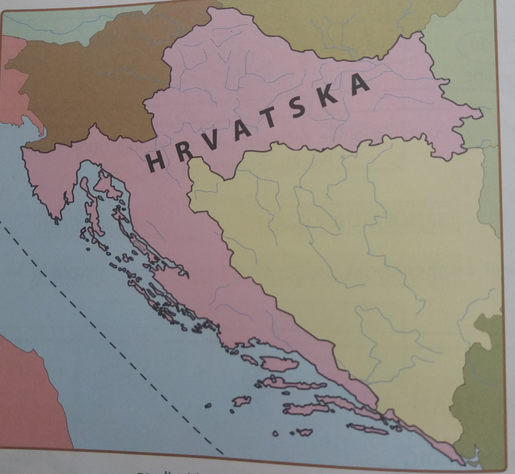 - dr. Franjo Tuđman – prvi hrvatski predsjednik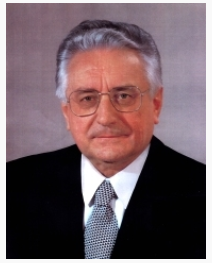 - 1991. – 1995. – Domovinski rat (mnogo poginulih ljudi i razorenih naselja)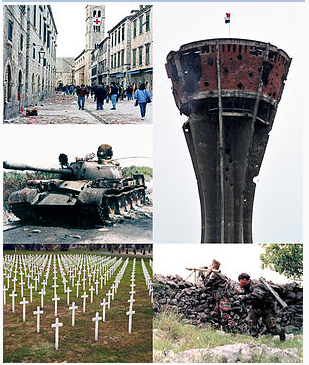 - Europska unija-Hrvatska članica od 2013. godine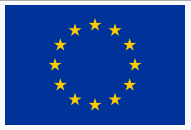 PONOVIMO! 1. Hrvati su od početka 12. stoljeća bili u zajednicama s drugim narodima.                                                                                                                             DA   NE2. U Hrvatskom saboru 1991. godine proglašena je samostalna i suverena Republika Hrvatska.                                                                                                                            DA   NE3. Domovinski rat trajao je od 1991. do 1995. godine.                             DA   NE4. Nenadoknadiv gubitak u svakom ratu su  _____________   _____________.LINK ZA KVIZ : https://wordwall.net/resource/851628/priroda-i-dru%c5%a1tvo/samostalna-rh